The Title pageThe assignment should be covered with a title page containing all the relevant information. Title of the assignmentCourse codeCourse NameDateMBS Assignment Cover Sheet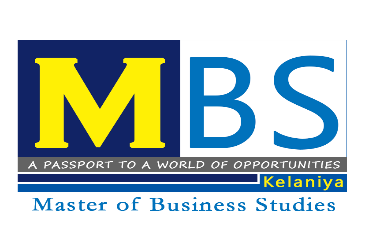 Master of Business Studies (MBS)Department of Commerce and Financial ManagementUniversity of KelaniyaCourse Code     : Course Title      : Academic Year : Trimester          : Year                  : Lecturer/(s)       : Assignment Topic :  Student Number/ Name and contribution: Student Number 		Student name			Student contributionPlease fill in the above information and then save this page as the first page of your assignment to be submitted.DeclarationI/We certify that this report does not incorporate without acknowledgment, any material previously submitted for a degree or diploma in any university, and to the best of my/our knowledge and belief it does not contain any material previously published or written by another person, except where due reference is made in the text. ………………………..Signature of student/sName of the student/sStudents Number/sDate